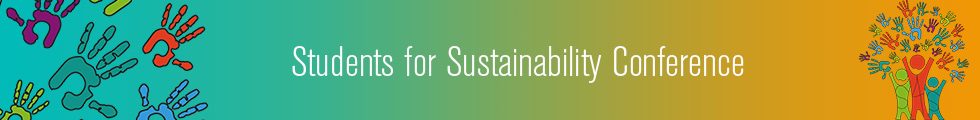 S4S ORAL PRESENTATION PROPOSAL FORMPresenters at the S4S Conference must be current undergraduate and honours student from any university, regionally or internationally. Please complete all sections of the table below to be considered. Presentations can be delivered by individuals or small groups (2-3 students). Please note: The required proposal length is 500 - 1000 words.Each presentation will be 15 minutes plus 5 minutes questions and answers.Please attach and submit your completed presentation proposals to your presenter’s online application before the 15th June 2015. If you have any questions please email sustainability@uws.edu.au Lead Presenter Full NameCo-Presenter Full Name/s (if applicable)StreamPresentation TitleWhat do you hope to achieve by presenting at S4S conference?PRESENTATION PROPOSALPRESENTATION PROPOSALBrief introduction to idea, project, topic or issue (1-2 sentences)Describe how your presentation is relevant to conference theme, HOPE for the futureDescribe how your presentation is relevant to sustainability, design and/or innovationExplain how your idea, topic or issue is unique and innovativeDescribe your solution for your selected idea, topic or issue, explaining how and where we need to head in the futureConclusion and mechanisms for implementation